Notes: Traits					Name: __________________________ Notebook p. ____Objective: Distinguish between acquired and inherited traits.  Decide whether the traits below are inherited or acquired.The shape of your nose inheritedThe length of your toes  inheritedAbility to hit a baseball acquiredThe extent of your vocabulary acquiredYour shoe size inheritedEye color inheritedSummary: Using complete sentences, describe three inherited and three acquired traits as they appear throughout your family or a family of someone you know.Notes: Traits					Name: __________________________ Notebook p. ____Objective: Distinguish between acquired and inherited traits.  Decide whether the traits below are inherited or acquired.The shape of your nose ________________The length of your toes  ________________Ability to hit a baseball ________________The extent of your vocabulary ________________Your shoe size ________________Eye color ________________Summary: Using complete sentences, describe three inherited and three acquired traits as they appear throughout your family or a family of someone you know.Have you ever heard the expression. “you have your mother’s eyes”? Or “you have your father’s walk”? This phenomenon is not only true with people...but with animals and plants as well.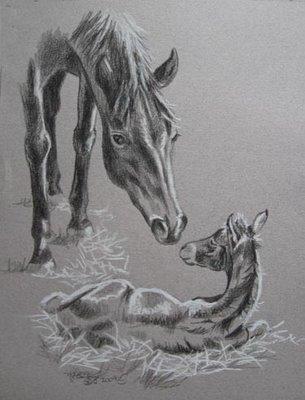 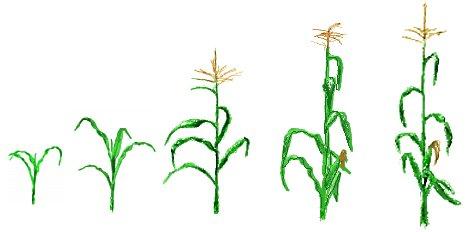 Things like skin color, fur color, and the shape of a leaf are all characteristics or traits.A trait is a characteristic of a living thing.  Traits can be:inherited traits - characteristics one is born with. They are passed on genetically from parents to offspring.examples: height, natural hair color, bone structure, etc.acquired traits - obtained during the course of a person’s lifetime, including learned behaviors and contagious diseasesexamples: the ability to play piano, getting chicken pox, dying your hair lime green, etc.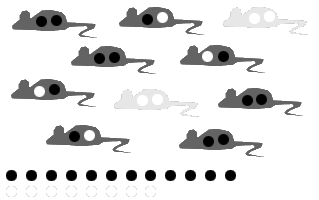 These mice are siblings. Why do you think that they are different colors?Simple traits have two alleles (or versions). Dominant alleleRecessive alleleDominant traits usually show up more frequently during genetics experiments. What color do you think is dominant in the mice? Darker furOther examples of dominant traits:Brown hair, brown eyes, having a widow’s peak, having earlobes that are unattached and “dangly”, dimplesRecessive traits usually show up less frequently during genetics experiments. What color do you think is recessive in the mice? White furOther examples of recessive traits:Red hair, blue eyes, having no widow’s peak, having earlobes that are attached, no dimples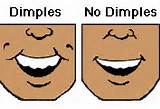 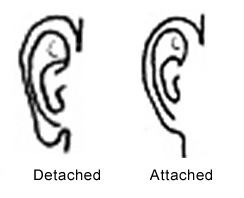 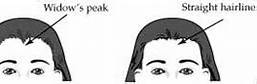 Inherited TraitsAcquired TraitsHave you ever heard the expression. “you have your mother’s eyes”? Or “you have your father’s walk”? This phenomenon is not only true with people...but with animals and plants as well.Things like skin color, fur color, and the shape of a leaf are all ____________________or ____________.A ____________is a characteristic of a living thing.  Traits can be:_____________________traits - characteristics one is ______with. They are passed on __________________from ____________to __________________.examples: __________________________________________________________________________________________________________________________________ traits - _____________during the course of a person’s ____________, including ______________  ________________and contagious ____________examples: ____________________________________________________________________________________________________These mice are siblings. Why do you think that they are different colors?Simple traits have two ________________ (or ________________). Dominant alleleRecessive allele________________traits ___________show up more ________________during genetics experiments. What color do you think is dominant in the mice? _______________Other examples of dominant traits:____________________________________________________________________________________________________________________________traits usually show up _______ _______________ during genetics experiments. What color do you think is recessive in the mice? _____________Other examples of recessive traits:____________________________________________________________________________________________________________Inherited TraitsAcquired Traits